交银施罗德丰泽收益债券型证券投资基金2017年第4季度报告2017年12月31日基金管理人：交银施罗德基金管理有限公司基金托管人：中信银行股份有限公司报告送出日期：二〇一八年一月二十二日§1  重要提示基金管理人的董事会及董事保证本报告所载资料不存在虚假记载、误导性陈述或重大遗漏，并对其内容的真实性、准确性和完整性承担个别及连带责任。 基金托管人中信银行股份有限公司根据本基金合同规定，于2018年1月19日复核了本报告中的财务指标、净值表现和投资组合报告等内容，保证复核内容不存在虚假记载、误导性陈述或者重大遗漏。 基金管理人承诺以诚实信用、勤勉尽责的原则管理和运用基金资产，但不保证基金一定盈利。 基金的过往业绩并不代表其未来表现。投资有风险，投资者在作出投资决策前应仔细阅读本基金的招募说明书。 本报告中财务资料未经审计。本报告期自2017年10月1日起至12月31日止。§2  基金产品概况注：本基金自2017年2月6日起转为开放式运作，自2017年10月30日起，本基金进入清算程序。§3  主要财务指标和基金净值表现3.1 主要财务指标单位：人民币元注：1、上述基金业绩指标不包括持有人认购或交易基金的各项费用，计入费用后的实际收益水平要低于所列数字； 2、本期已实现收益指基金本期利息收入、投资收益、其他收入（不含公允价值变动收益）扣除相关费用后的余额，本期利润为本期已实现收益加上本期公允价值变动收益。3.2 基金净值表现本报告期基金份额净值增长率及其与同期业绩比较基准收益率的比较1、交银丰泽收益债券A ：注：本基金自2017年2月6日起转为开放式运作，本基金的业绩比较基准由“两年期银行定期存款税后收益率+1.25%”变更为“中债综合全价指数”，3.2.2同。2、交银丰泽收益债券C ：注：本基金自2017年2月6日起转为开放式运作，本基金的业绩比较基准由“两年期银行定期存款税后收益率+1.25%”变更为“中债综合全价指数”，3.2.2同。3.2.2　自基金合同生效以来基金份额累计净值增长率变动及其与同期业绩比较基准收益率变动的比较交银施罗德丰泽收益债券型证券投资基金份额累计净值增长率与业绩比较基准收益率的历史走势对比图（2015年1月30日至2017年12月31日）1．交银丰泽收益债券A 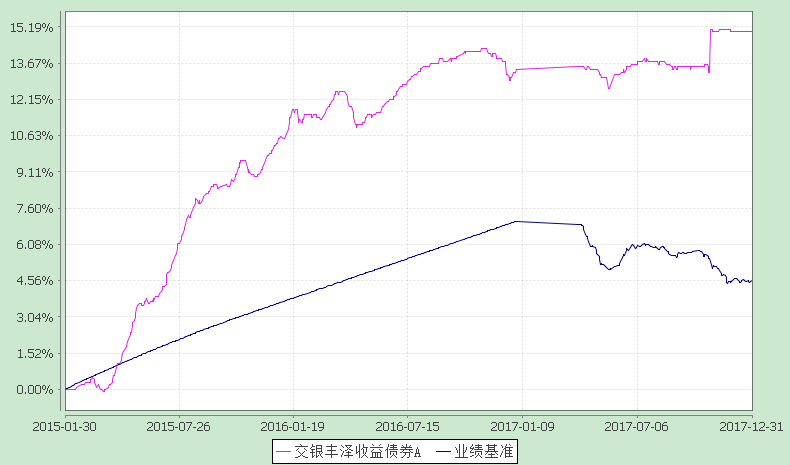 注：本基金建仓期为自基金合同生效日起的6个月。截至建仓期结束，本基金各项资产配置比例符合基金合同及招募说明书有关投资比例的约定。自2017年10月30日起，本基金进入清算程序，图示日期为2015年1月30日至2017年12月31日。2．交银丰泽收益债券C 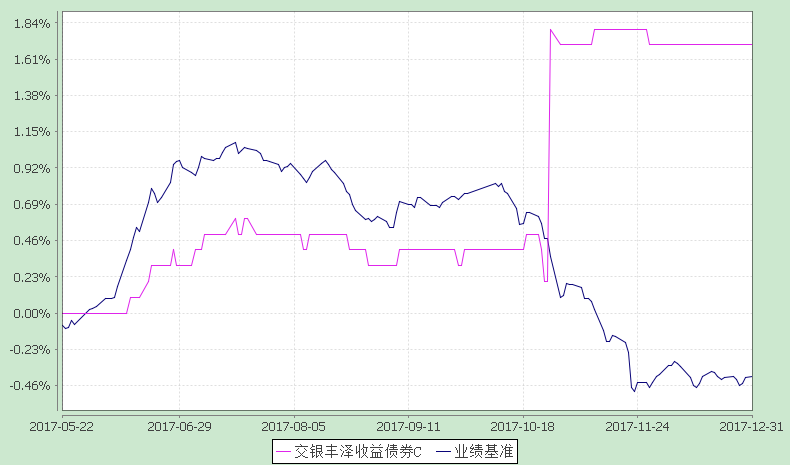 注：本基金自2017年5月19日起增加C类份额，投资者提交的申购申请于2017年5月22日被确认并将有效份额登记在册。自2017年10月30日起，本基金进入清算程序，图示日期为2017年5月22日至2017年12月31日。§4  管理人报告4.1 基金经理（或基金经理小组）简介注：基金经理（或基金经理小组）期后变动（如有）敬请关注基金管理人发布的相关公告。4.2管理人对报告期内本基金运作遵规守信情况的说明在报告期内，本基金管理人严格遵循了《中华人民共和国证券投资基金法》、基金合同和其他相关法律法规的规定，并本着诚实信用、勤勉尽责的原则管理和运用基金资产，基金投资管理符合有关法律法规和基金合同的规定，为基金持有人谋求最大利益。4.3 公平交易专项说明公平交易制度的执行情况本公司制定了严格的投资控制制度和公平交易监控制度来保证旗下基金运作的公平，旗下所管理的所有资产组合，包括证券投资基金和特定客户资产管理专户均严格遵循制度进行公平交易。公司建立资源共享的投资研究信息平台，确保各投资组合在获得投资信息、投资建议和实施投资决策方面享有公平的机会。公司在交易执行环节实行集中交易制度，建立公平的交易分配制度。对于交易所公开竞价交易，遵循“时间优先、价格优先、比例分配”的原则，全部通过交易系统进行比例分配；对于非集中竞价交易、以公司名义进行的场外交易，遵循“价格优先、比例分配”的原则按事前独立确定的投资方案对交易结果进行分配。公司中央交易室和风险管理部进行日常投资交易行为监控，风险管理部负责对各账户公平交易进行事后分析，于每季度和每年度分别对公司管理的不同投资组合的整体收益率差异、分投资类别的收益率差异以及不同时间窗口同向交易的交易价差进行分析，通过分析评估和信息披露来加强对公平交易过程和结果的监督。报告期内本公司严格执行公平交易制度，公平对待旗下各投资组合，未发现任何违反公平交易的行为。4.3.2异常交易行为的专项说明本基金于本报告期内不存在异常交易行为。本报告期内，本公司管理的所有投资组合参与的交易所公开竞价同日反向交易成交较少的单边交易量没有超过该证券当日总成交量5%的情形，本基金与本公司管理的其他投资组合在不同时间窗下（如日内、3日内、5日内）同向交易的交易价差未出现异常。4.4报告期内基金的投资策略和运作分析本报告期内，部分经济增长数据呈现出一定韧性，通胀数据在十月触顶后略有回落，猪肉价格保持平稳，海外原油有上升压力。央行继续保持稳健中性的货币政策，在美联储加息后小幅跟随上调银行间利率，并先后宣布延迟定向降准和建立临时准备金动用安排。银行间流动性在年底显示出更强的季节性特征，银行超储率保持低位，整体资金价格中枢上移。债券收益率上行后亦有回落，在高位震荡盘整。资管新规征求意见稿出炉、美联储加息靴子落地、年末流动性紧张等因素成为债券市场收益率变动的主要原因。报告期内，10年期国债收益率上行26BP至3.88%，10年期国开债收益率上行63BP到4.82%。基金操作方面，本基金卖出了存量债券，进入清盘流程。展望2018年一季度，基本面的下行态势或将得到验证，CPI在春节期间能否创出新高后回落，以及宏观经济对债市影响的增强仍需要时间演化。在货币政策“不松不紧”的基调下，利率或处于高位震荡格局之中。我们将密切关注金融监管政策的落地实施、供给侧等改革进展、通胀预期变化、美联储加息进度等因素对市场的影响。4.5报告期内基金的业绩表现截至2017年12月31日，交银丰泽收益债券A份额净值为1.025元，本报告期份额净值增长率为1.28%，同期业绩比较基准增长率为-1.16%；交银丰泽收益债券C份额净值为1.017元，本报告期份额净值增长率为1.29%，同期业绩比较基准增长率为-1.16%。4.6报告期内基金持有人数或基金资产净值预警说明本基金本报告期内连续六十个工作日出现基金资产净值低于5000万元、连续二十个工作日以上出现基金份额持有人数量不满200人的情形，基金管理人根据基金合同约定采用终止基金合同的方式解决。自2017年10月30日起，本基金进入清算程序。	§5  投资组合报告5.1 报告期末基金资产组合情况5.2 报告期末按行业分类的股票投资组合5.2.1报告期末按行业分类的境内股票投资组合本基金本报告期末未持有股票。5.2.2报告期末按行业分类的港股通投资股票投资组合本基金本报告期末未持有通过港股通投资的股票。5.3 报告期末按公允价值占基金资产净值比例大小排序的前十名股票投资明细本基金本报告期末未持有股票。5.4 报告期末按债券品种分类的债券投资组合本基金本报告期末未持有债券。5.5 报告期末按公允价值占基金资产净值比例大小排序的前五名债券投资明细本基金本报告期末未持有债券。5.6　报告期末按公允价值占基金资产净值比例大小排序的前十名资产支持证券投资明细本基金本报告期末未持有资产支持证券。5.7 报告期末按公允价值占基金资产净值比例大小排序的前五名贵金属投资明细本基金本报告期末未持有贵金属。5.8报告期末按公允价值占基金资产净值比例大小排序的前五名权证投资明细本基金本报告期末未持有权证。5.9 报告期末本基金投资的股指期货交易情况说明本基金本报告期末未持有股指期货。5.10报告期末本基金投资的国债期货交易情况说明本基金本报告期末未持有国债期货。5.11投资组合报告附注5.11.1报告期内本基金投资的前十名证券的发行主体未被监管部门立案调查，在本报告编制日前一年内本基金投资的前十名证券的发行主体未受到公开谴责和处罚。5.11.2本基金投资的前十名股票中，没有超出基金合同规定的备选股票库之外的股票。5.11.3其他资产构成5.11.4报告期末持有的处于转股期的可转换债券明细本基金本报告期末未持有处于转股期的可转换债券。5.11.5报告期末前十名股票中存在流通受限情况的说明本基金本报告期末未持有股票。5.11.6投资组合报告附注的其他文字描述部分由于四舍五入的原因，分项之和与合计项之间可能存在尾差。§6  开放式基金份额变动单位：份§7  基金管理人运用固有资金投资本基金情况7.1 基金管理人持有本基金份额变动情况本报告期内未发生基金管理人运用固有资金投资本基金的情况。7.2 基金管理人运用固有资金投资本基金交易明细本基金管理人本报告期内未进行本基金的申购、赎回、红利再投等。§8 影响投资者决策的其他重要信息8.1 影响投资者决策的其他重要信息本报告期内，本基金已连续六十个工作日出现基金资产净值低于5000 万元的情形，已触发基金合同中约定的本基金终止条款，为保护基金份额持有人利益，根据基金合同约定，本基金管理人已向中国证监会报告，本基金进行基金财产清算。自2017 年10月30日起，本基金进入清算程序，进入清算程序后将不再开放办理申购、赎回、A类基金份额定期定额投资业务。基金管理人按照本基金基金合同的约定，组织成立基金财产清算小组履行基金财产清算程序，并将及时公告清算结果。截止本报告期末，本基金尚处于清算程序之中。详情请查阅本基金管理人于2017年10月23日发布的《交银施罗德基金管理有限公司关于交银施罗德丰泽收益债券型证券投资基金基金合同触发终止情形及进入基金财产清算程序的公告》以及2017年10月25日发布的《交银施罗德基金管理有限公司关于交银施罗德丰泽收益债券型证券投资基金基金合同触发终止情形及进入基金财产清算程序的提示性公告》。§9备查文件目录9.1备查文件目录1、中国证监会准予交银施罗德丰泽收益债券型证券投资基金募集注册的文件； 2、《交银施罗德丰泽收益债券型证券投资基金基金合同》；3、《交银施罗德丰泽收益债券型证券投资基金招募说明书》； 4、《交银施罗德丰泽收益债券型证券投资基金托管协议》； 5、基金管理人业务资格批件、营业执照；6、基金托管人业务资格批件、营业执照；7、关于申请募集注册交银施罗德丰泽收益债券型证券投资基金的法律意见书；8、报告期内交银施罗德丰泽收益债券型证券投资基金在指定报刊上各项公告的原稿。9.2存放地点备查文件存放于基金管理人的办公场所。9.3查阅方式投资者可在办公时间内至基金管理人的办公场所免费查阅备查文件，或者登录基金管理人的网站(www.fund001.com，www.bocomschroder.com)查阅。在支付工本费后，投资者可在合理时间内取得上述文件的复制件或复印件。 投资者对本报告书如有疑问，可咨询本基金管理人交银施罗德基金管理有限公司。本公司客户服务中心电话：400-700-5000（免长途话费），021-61055000，电子邮件：services@jysld.com。基金简称交银丰泽收益债券交银丰泽收益债券基金主代码519749519749基金运作方式契约型，本基金在基金合同生效之日起两年（含两年）的期间内封闭式运作（按照基金合同的约定提前转换基金运作方式的除外），封闭期结束后转为开放式运作契约型，本基金在基金合同生效之日起两年（含两年）的期间内封闭式运作（按照基金合同的约定提前转换基金运作方式的除外），封闭期结束后转为开放式运作基金合同生效日2015年1月30日2015年1月30日报告期末基金份额总额4,725,042.93份4,725,042.93份投资目标在严格控制风险的基础上,力争获取高于业绩比较基准的稳定收益。在严格控制风险的基础上,力争获取高于业绩比较基准的稳定收益。投资策略封闭期内投资策略：本基金充分发挥基金管理人的研究优势，融合规范化的基本面研究和严谨的信用分析，在分析和判断宏观经济运行状况和金融市场运行趋势的基础上，充分利用封闭式运作优势，以买入持有和杠杆套息等为基本投资策略，获取稳定收益；同时，本基金将严格控制信用风险，在严谨深入的信用分析基础上，综合考量信用债券的信用评级，以及各类债券的流动性、供求关系和收益率水平等，自下而上精选个券。开放期内投资策略：本基金充分发挥基金管理人的研究优势，融合规范化的基本面研究和严谨的信用分析，在分析和判断宏观经济运行状况和金融市场运行趋势的基础上，动态调整大类金融资产比例，自上而下决定类属资产配置和债券组合久期、期限结构；在严谨深入的信用分析基础上，综合考量信用债券的信用评级，以及各类债券的流动性、供求关系和收益率水平等，自下而上精选个券。封闭期内投资策略：本基金充分发挥基金管理人的研究优势，融合规范化的基本面研究和严谨的信用分析，在分析和判断宏观经济运行状况和金融市场运行趋势的基础上，充分利用封闭式运作优势，以买入持有和杠杆套息等为基本投资策略，获取稳定收益；同时，本基金将严格控制信用风险，在严谨深入的信用分析基础上，综合考量信用债券的信用评级，以及各类债券的流动性、供求关系和收益率水平等，自下而上精选个券。开放期内投资策略：本基金充分发挥基金管理人的研究优势，融合规范化的基本面研究和严谨的信用分析，在分析和判断宏观经济运行状况和金融市场运行趋势的基础上，动态调整大类金融资产比例，自上而下决定类属资产配置和债券组合久期、期限结构；在严谨深入的信用分析基础上，综合考量信用债券的信用评级，以及各类债券的流动性、供求关系和收益率水平等，自下而上精选个券。业绩比较基准封闭期内业绩比较基准：两年期银行定期存款税后收益率+1.25%开放期内业绩比较基准：中债综合全价指数封闭期内业绩比较基准：两年期银行定期存款税后收益率+1.25%开放期内业绩比较基准：中债综合全价指数风险收益特征本基金是一只债券型基金，其风险与预期收益高于货币市场基金，低于混合型基金和股票型基金，属于证券投资基金中中等风险的品种。本基金是一只债券型基金，其风险与预期收益高于货币市场基金，低于混合型基金和股票型基金，属于证券投资基金中中等风险的品种。基金管理人交银施罗德基金管理有限公司交银施罗德基金管理有限公司基金托管人中信银行股份有限公司中信银行股份有限公司下属两级基金的基金简称交银丰泽收益债券A 交银丰泽收益债券C 下属两级基金的交易代码519749004711报告期末下属两级基金的份额总额4,724,803.20份239.73份主要财务指标报告期(2017年10月1日-2017年12月31日)报告期(2017年10月1日-2017年12月31日)主要财务指标交银丰泽收益债券A 交银丰泽收益债券C 1.本期已实现收益55,235.102.962.本期利润70,144.723.343.加权平均基金份额本期利润0.01170.01394.期末基金资产净值4,844,366.48243.925.期末基金份额净值1.0251.017阶段净值增长率①净值增长率标准差②业绩比较基准收益率③业绩比较基准收益率标准差④①－③②－④过去三个月1.28%0.21%-1.16%0.06%2.44%0.15%阶段净值增长率①净值增长率标准差②业绩比较基准收益率③业绩比较基准收益率标准差④①－③②－④过去三个月1.29%0.21%-1.16%0.06%2.45%0.15%姓名职务任本基金的基金经理期限任本基金的基金经理期限证券从业年限说明姓名职务任职日期离任日期证券从业年限说明黄莹洁交银货币、交银理财21天债券、交银现金宝货币、交银丰享收益债券、交银丰泽收益债券、交银裕通纯债债券、交银活期通货币、交银天利宝货币、交银裕隆纯债债券、交银天鑫宝货币、交银天益宝货币、交银境尚收益债券的基金经理2015-07-25-9年黄莹洁女士，香港大学工商管理硕士、北京大学经济学、管理学双学士。历任中海基金管理有限公司交易员。2012年加入交银施罗德基金管理有限公司，历任中央交易室交易员。序号项目金额（元）占基金总资产的比例（%）1权益投资--其中：股票--2固定收益投资--其中：债券--资产支持证券--3贵金属投资--4金融衍生品投资--5买入返售金融资产--其中：买断式回购的买入返售金融资产--6银行存款和结算备付金合计5,014,094.6299.957其他资产2,515.780.058合计5,016,610.40100.00序号名称金额（元）1存出保证金1,419.042应收证券清算款-3应收股利-4应收利息1,096.745应收申购款-6其他应收款-7待摊费用-8其他-9合计2,515.78项目交银丰泽收益债券A 交银丰泽收益债券C 报告期期初基金份额总额10,259,194.48239.73本报告期期间基金总申购份额9.87-减：本报告期期间基金总赎回份额5,534,401.15-本报告期期间基金拆分变动份额（份额减少以“-”填列）--报告期期末基金份额总额4,724,803.20239.73